Name of journal: World Journal of Surgical ProceduresESPS Manuscript NO: 947Columns: BRIEF ARTICLESA simple alternative technique for harvesting split thickness skin graftsPavlidis L et al. Simple skin graft harvesting techniqueLeonidas Pavlidis, Manousos-Georgios Pramateftakis, Nikolaos Costogloudis, Georgia-Alexandra Spyropoulou, Efterpi DemiriLeonidas Pavlidis, Nikolaos Costogloudis, Georgia Alexandra Spyropoulou, Efterpi Demiri, Plastic Surgery Department, Aristotle University of Thessaloniki, Papageorgiou Hospital, 54124 Thessaloniki, GreeceManousos Georgios Pramateftakis, Department of Surgery, European Interbalkan Medical Center, Asklipiou 10, Pylaia, 54124 Thessaloniki, GreeceAuthor contributions: Pavlidis L and Costogloudis N performed the majority of surgeries; Spyropoulou GA performed the literature review and collected patients data; Pramateftakis MG and Demiri E designed, drafted and edited the manuscript. Correspondence to: Manousos Georgios Pramateftakis, MD, PhD, Department of Surgery, European Interbalkan Medical Center, Asklipiou 10, Pylaia, 54124 Thessaloniki, Greece. mpramateftakis@hotmail.com Telephone: +30-6976-794814        Fax: +30-2310-358000Received: November 12, 2012      Revised: December 18, 2012Accepted: December 22, 2012Published online:AbstractAIM: To assess the use of a simple split skin graft harvesting technique requiring a scalpel and a swab only.METHODS: During the last 8 mo, we operated on a consecutive series of 52 patients (30 male, 22 female) with a mean age of 60 years (33-80). We used the technique we present in order to cover small skin defects. All procedures were performed under local anaesthesia. 37 patients underwent bedside surgery, 8 patients were operated in the outpatient department and the remaining 7 had their graft harvested in the operating room. After antiseptic preparation of the donor site, the margins of the graft were drawn by the use of a surgical marker. A No 15 scalpel was used for the graft elevation, under constant traction with a moist swab.RESULTS: All procedures were completed successfully without immediate complications. The patients tolerated the procedure well. The mean operative time was 15 min. 24 donor sites were left to heal by secondary intention, whereas 28 were sutured with interrupted 3/0 silk sutures in order to heal by primary intention. All 24 sites that were left to heal by secondary intention healed completely in approximately 14 d. For the sites that were sutured, the sutures were removed on the 10th postoperative day. Out of the 52 operated cases, 6 patients (11%) developed complications. In 4 patients the split thickness skin grafts were partially lost whereas in 2 patients the grafts were completely lost. Wound dehiscence was observed in 2 patients, which were treated with local antiseptic and antibiotic therapy.CONCLUSION: The skin graft technique described is simple, costless and effective and can be performed even on an outpatient basis, without the need for special equipment.© 2012 Baishideng. All rights reserved.Key words: Skin graft; Skin defect; Split thickness; Skin reconstruction; Dermatome; Tissue harvestingPavlidis L, Pramateftakis MG, Costogloudis N, Spyropoulou GA, Demiri E. A simple alternative technique for harvesting split thickness skin grafts. World J Surg Proced 2012; 2 Available from: URL: http://www.wjgnet.com/2219-2832/full/v2DOI: http://dx.doi.org/10.5412/wjsp.v2.INTRODUCTIONThe reconstruction of skin defects with the use of split thickness skin grafts (STSG) is a mainstay technique in dermatologic plastic surgery[1]. We present a new simple method of harvesting split thickness skin grafts using a surgical blade and a swab/gauze only. In contrast to other techniques, the advantages of this technique include no requirement for special surgical equipment (such as a dermatome) and simplicity of the procedure[2]. Moreover, cost is minimized as there is no need for sterilization of the dermatome or its blades.MATERIALS AND METHODS In the last 8 mo (from February 2012 to October 2012) we used our technique in a consecutive series of 52 patients (30 male, 22 female), who required split thickness skin grafts for the covering of small defects. All procedures were performed under local anaesthesia. 37 patients underwent bedside surgery, 8 patients were operated in the outpatient department and the remaining 7 had their graft harvested in the operating room.According to our technique, we first mark and inject local anesthetic at the donor area. Following that, the skin graft edges are elevated with a No 15 scalpel. The elevation is performed in a “shave excision” manner (Figures 1, 2). A moist swab/gauze exerts gentle traction on the raw area produced by the graft’s elevation, while the scalpel is being moved on a horizontal plane, in an oscillating fashion, in order to separate the skin from the underlining soft tissue at the level of the dermis (Figure 3). Frequent repositioning of the moist swab is mandatory following the harvest of the skin graft (Figure 4). The donor site can be sutured directly, as is the case following the traditional method of full thickness graft harvesting, or it can be left to heal by secondary intention. The graft is placed on the recipient site immediately after harvesting. Meshing of the graft is possible if necessary.RESULTSAll procedures were completed successfully without immediate complications. The patients tolerated the procedure well. The mean operative time was 15 min. 24 donor sites were left to heal by secondary intention whereas 28 were sutured to heal by primary intention. 48 (96%) skin grafts were successfully taken on the acceptor site whereas 4 were partially lost. The patients (4) whose grafts were partially lost were re-operated 14 d after the initial operation following the same technique successfully. The donor sites that were left to heal by secondary intention healed in approx. Two weeks. The remaining patients whose donor sites were sutured directly after the graft was harvested (primary intention donor sites) had their sutures removed on the 10th postoperative day.Out of the 52 operated cases, 6 patients (11%) developed complications. In 4 patients the split thickness skin grafts were partially lost, whereas in 2 patients the grafts were completely lost. 2 partial wound dehiscences were treated with local antiseptic and antibiotic therapy.All patients were followed up at the outpatient clinics of our department on the 1st, 3rd and 6th month postoperatively. All grafts were integrated in the donor site successfully already after the 1st month. DISCUSSIONSkin grafting has always been a valuable option in covering skin defects and soft tissue defects that cannot be closed primarily[3]. Split-thickness skin grafts contain varying thickness of dermis, whereas full thickness skin grafts contain the entire dermis. Freshly harvested skin grafts react primarily with contraction, mostly due to the elastin in the dermis[4]. The more dermis contained in a graft, the earlier that the contraction appears[5, 6].The take of a skin graft depends on the graft nutrition, which is achieved through a process of revascularization[7-10]. Two time periods of skin graft or skin substitute adherence on the recipient area have been described[11, 12]: The first starts immediately after the placement of the skin graft on the skin defect and is based on serum imbibitions[13-15]. Graft adhesion is based on fibrin formation. The second period starts 24 to 48 h after the graft placement and is based on vessel formation into the graft[16, 17].During the last two decades, many different skin flap and graft transfer techniques have been developed[18, 19]. Modern skin grafting research incorporates the cost parameter, as the latter represents an important factor influencing surgical planning[20, 21]. The cost of surgical equipment used for split skin grafting can be minimized, especially when small defects can be treated on an outpatient basis or when the grafts can be harvested on a bedside[22, 23]. Treatment of skin defects can become very expensive, especially in patients suffering with multiple burns[24-27].We believe that the technique of split skin harvesting we describe is inexpensive, easy to perform and suitable for small skin defects. It can certainly be performed on an outpatient basis. Possible disadvantages of this technique are the fact that the skin graft thickness cannot be estimated accurately, and that it is operator dependent. Moreover, we would not recommend this method for larger skin defects because operative time would be significantly prolonged.COMMENTSBackgroundSkin defects are a very common phenomenon in plastic surgery. The high frequency of this condition requires significant theatre time and specific surgical equipment.Research frontiersSplit thickness skin grafts can be successfully harvested using the scalpel – gauge technique described. However, the exact thickness of the skin graft cannot be predicted as is the case when an electrical dermatome is used. Moreover, this technique can be quite time consuming when used to cover larger skin defects which need to be operated on in an operating theatre, compared to the standard dermatome technique. In this study, the authors demonstrate a method which can be used to treat small and moderate defects. Innovations and breakthroughsRecent reports have highlighted the importance of the cost factor, when planning the covering of skin defects. This study suggests a new surgical technique based on simplicity and low cost parameters with proven good results on small and moderate skin defects.ApplicationsGiven the fact that this new surgical technique presupposes a short learning curve, it may represent a useful and reliable tool which can be incorporated in everyday praxis. TerminologySplit thickness skin grafts (STSG) include only a part of the dermis whereas full thickness skin grafts contain the entire dermis. STSG are usually harvested by the use of specific surgical equipment; the dermatomes. Donor sites are skin areas where skin grafts are harvested from and acceptor sites or skin defects are to be covered by skin grafts.Peer reviewIn this study, the authors presented a new surgical technique in covering skin defects, based on ease and simplicity. Theatre operation time was significantly reduced since patient can be operated on outpatient or “bedside” basis. Results are interesting and this technique may take its position among standard skin harvesting techniques.REFERENCES1 Lee A, Butler P. Transplant Biology and Applications to Plastic Surgery. In: Grabb WC, Smith JW, Aston SJ, Beasley RW, Thorn CH. Grabb and Smith’s Plastic Surgery. 5th ed. Lippincott Williams and Wilkins 1997: 30-31.2 Schubert HM, Brandstetter M, Ensat F, Kohlosy H, Schwabegger AH. [Split thickness skin graft for coverage of soft tissue defects]. Oper Orthop Traumatol 2012; 24: 432-438 [PMID: 23007917 DOI: 10.1007/s00064-011-0134-7]3 Chick LR. Brief history and biology of skin grafting. Ann Plast Surg 1988; 21: 358-365 [PMID: 3069030 DOI: 10.1097/00000637-198810000-00011]4 Yamaguchi Y, Hosokawa K, Kawai K, Inoue K, Mizuno K, Takagi S, Ohyama T, Haramoto U, Yoshikawa K, Itami S. Involvement of keratinocyte activation phase in cutaneous graft healing: comparison of full-thickness and split-thickness skin grafts. Dermatol Surg 2000; 26: 463-469 [PMID: 10816236 DOI: 10.1046/j.1524-4725.2000.99280.x]5 Rudolph R. Inhibition of myofibroblasts by skin grafts. Plast Reconstr Surg 1979; 63: 473-480 [PMID: 370851]6 Ma S, Li B, Wang X, Li Y, Kang Y, Dong L, Chen X, Zhao Y, Li B. Experimental study on porcine acellular dermal matrix and split-thickness skin grafts to repair full-thickness skin defects. Zhongguo Xiu Fu Chong Jian Wai Ke Za Zhi 2010; 24: 156-1607 Birch J, Brånemark PI. The vascularization of a free full thickness skin graft. I. A vital microscopic study. Scand J Plast Reconstr Surg 1969; 3: 1-10 [PMID: 4903747 DOI: 10.3109/02844316909036687]8 Haller JA, Billingham RE. Studies of the origin of the vasculature in free skin grafts. Ann Surg 1967; 166: 896-901 [PMID: 4862693 DOI: 10.1097/00000658-196712000-00003]9 Lindenblatt N, Calcagni M, Contaldo C, Menger MD, Giovanoli P, Vollmar B. A new model for studying the revascularization of skin grafts in vivo: the role of angiogenesis. Plast Reconstr Surg 2008; 122: 1669-1680 [PMID: 19050519 DOI: 10.1097/PRS.0b013e31818cbeb1]10 Calcagni M, Althaus MK, Knapik AD, Hegland N, Contaldo C, Giovanoli P, Lindenblatt N. In vivo visualization of the origination of skin graft vasculature in a wild-type/GFP crossover model. Microvasc Res 2011; 82: 237-245 [PMID: 21784083 DOI: 10.1016/j.mvr.2011.07.003]11 Schurr MJ, Foster KN, Centanni JM, Comer AR, Wicks A, Gibson AL, Thomas-Virnig CL, Schlosser SJ, Faucher LD, Lokuta MA, Allen-Hoffmann BL. Phase I/II clinical evaluation of StrataGraft: a consistent, pathogen-free human skin substitute. J Trauma 2009; 66: 866-73; discussion 873-4 [PMID: 19276766 DOI: 10.1097/TA.0b013e31819849d6]12 Chen SG, Tzeng YS, Wang CH. Treatment of severe burn with DermACELL(®), an acellular dermal matrix. Int J Burns Trauma 2012; 2: 105-109 [PMID: 23071908]13 Converse JM, Uhlschmid GK, Ballantyne DL. "Plasmatic circulation" in skin grafts. The phase of serum imbibition. Plast Reconstr Surg 1969; 43: 495-499 [PMID: 4889411]14 Maeda M, Nakamura T, Fukui A, Koizumi M, Yamauchi T, Tamai S, Nagano-Tatsumi K, Haga S, Hashimoto K, Yamamoto H. The role of serum imbibition for skin grafts. Plast Reconstr Surg 1999; 104: 2100-2107 [PMID: 11149774 DOI: 10.1097/00006534-199912000-00023]15 Xing X. [Comparative study on tissue morphology and vascular changes of skin xenografts, allografts and autografts after transplantation]. Zhonghua Zheng Xing Shao Shang Wai Ke Za Zhi 1993; 9: 115-17, 159 [PMID: 8221303]16 Burleson R, Eiseman B. Nature of the bond between partial-thickness skin and wound granulations. Surgery 1972; 72: 315-322 [PMID: 4340642 DOI: 10.1097/00006534-197303000-00054]17 Hojo M, Inokuchi S, Kidokoro M, Fukuyama N, Tanaka E, Tsuji C, Miyasaka M, Tanino R, Nakazawa H. Induction of vascular endothelial growth factor by fibrin as a dermal substrate for cultured skin substitute. Plast Reconstr Surg 2003; 111: 1638-1645 [PMID: 12655209 DOI: 10.1097/01.PRS.0000053842.90564.26]18 Martin D. [1984-1994: Ten years of skin flaps. Development of transfer techniques. New methods of autoplasty described during this period]. Ann Chir Plast Esthet 1995; 40: 527-582 [PMID: 8579301]19 Rissin Y, Fodor L, Talmon G, Fishelson O, Ullmann Y. Investigating human microskin grafting technique in a new experimental model. Burns 2009; 35: 681-686 [PMID: 19211191]20 Vennegaard Kalialis L, von Sperling ML, Høyer PA. [Cost-effective change in treatment after split skin grafting to lower leg defects]. Ugeskr Laeger 2012; 174: 1091-1093 [PMID: 22510550]21 Higgins L, Wasiak J, Spinks A, Cleland H. Split-thickness skin graft donor site management: a randomized controlled trial comparing polyurethane with calcium alginate dressings. Int Wound J 2012; 9: 126-131 [PMID: 22051247 DOI: 10.1111/j.1742-481X.2011.00867.x]22 Sahin I, Ozturk S, Alhan D, Açikel C, Isik S. Cost analysis of acute burn patients treated in a burn centre: the Gulhane experience. Ann Burns Fire Disasters 2011; 24: 9-13 [PMID: 21991233]23 Van Natta TL, Morris JA, Eddy VA, Nunn CR, Rutherford EJ, Neuzil D, Jenkins JM, Bass JG. Elective bedside surgery in critically injured patients is safe and cost-effective. Ann Surg 1998; 227: 618-24; discussion 624-6 [PMID: 9605653 DOI: 10.1097/00000658-199805000-00002]24 Takayanagi K, Kawai S, Aoki R. The cost of burn care and implications for efficient care. Clin Perform Qual Health Care 1999; 7: 70-73 [PMID: 10747568]25 Sánchez JL, Perepérez SB, Bastida JL, Martínez MM. Cost-utility analysis applied to the treatment of burn patients in a specialized center. Arch Surg 2007; 142: 50-7; discussion 57 [PMID: 17224500 DOI: 10.1001/archsurg.142.1.50]26 Torrati FG, Rossi LA, Ferreira E, Dalri MC, de Carvalho EC, dos Santos Barbeira CB. Analysis of cost of dressings in the care of burn patients. Burns 2000; 26: 289-293 [PMID: 10741597 DOI: 10.1016/S0305-4179(99)00132-1]27 Kai-Yang L, Shi-Hui Z, Hong-Tai T, Yi-Tao J, Zhao-Fan X, Dao-Feng B, Wei L, Guang-Qing W, Guang-Yi W, Shi-Chu X, Da-Sheng C, Bing M, Jian-Rong Z. The direct hospitalisation costs of paediatric scalds: 2-year results of a prospective case series. Burns 2009; 35: 738-745 [PMID: 19304397 DOI: 10.1016/j.burns.2008.12.004]P-Reviewer Lin DK  Sun ZH  S-Editor  Huang XZ      L-Editor    E-EditorFigure 1 Our technique procedures. A: Donor area (right groin) with the graft designed on it; B: Split thickness skin grafts edges elevated (shave excision); C: Skin graft separation from the underlying dermis; D: Moist swab repositioning exerts a gentle pull in a horizontal plane.A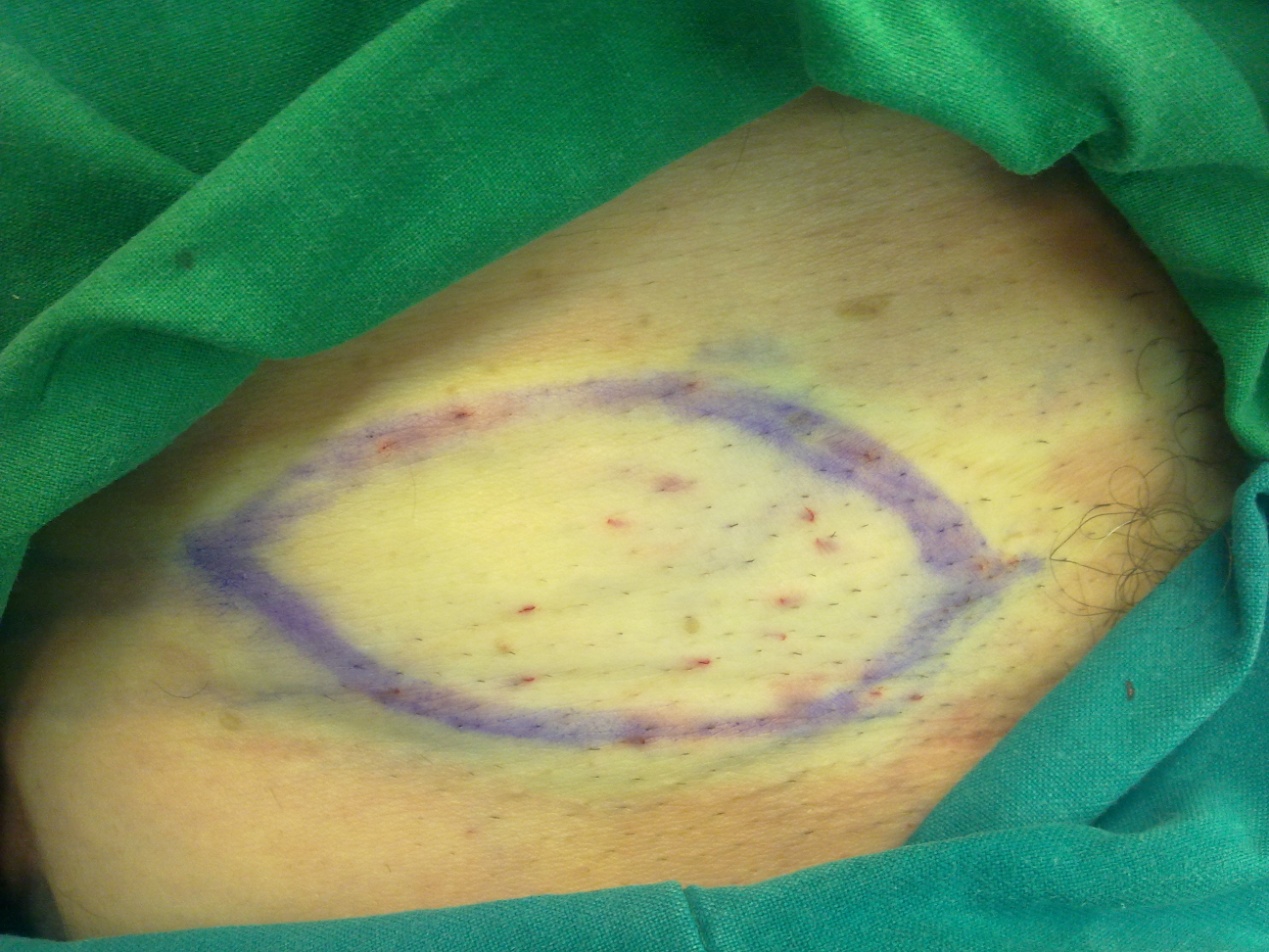 B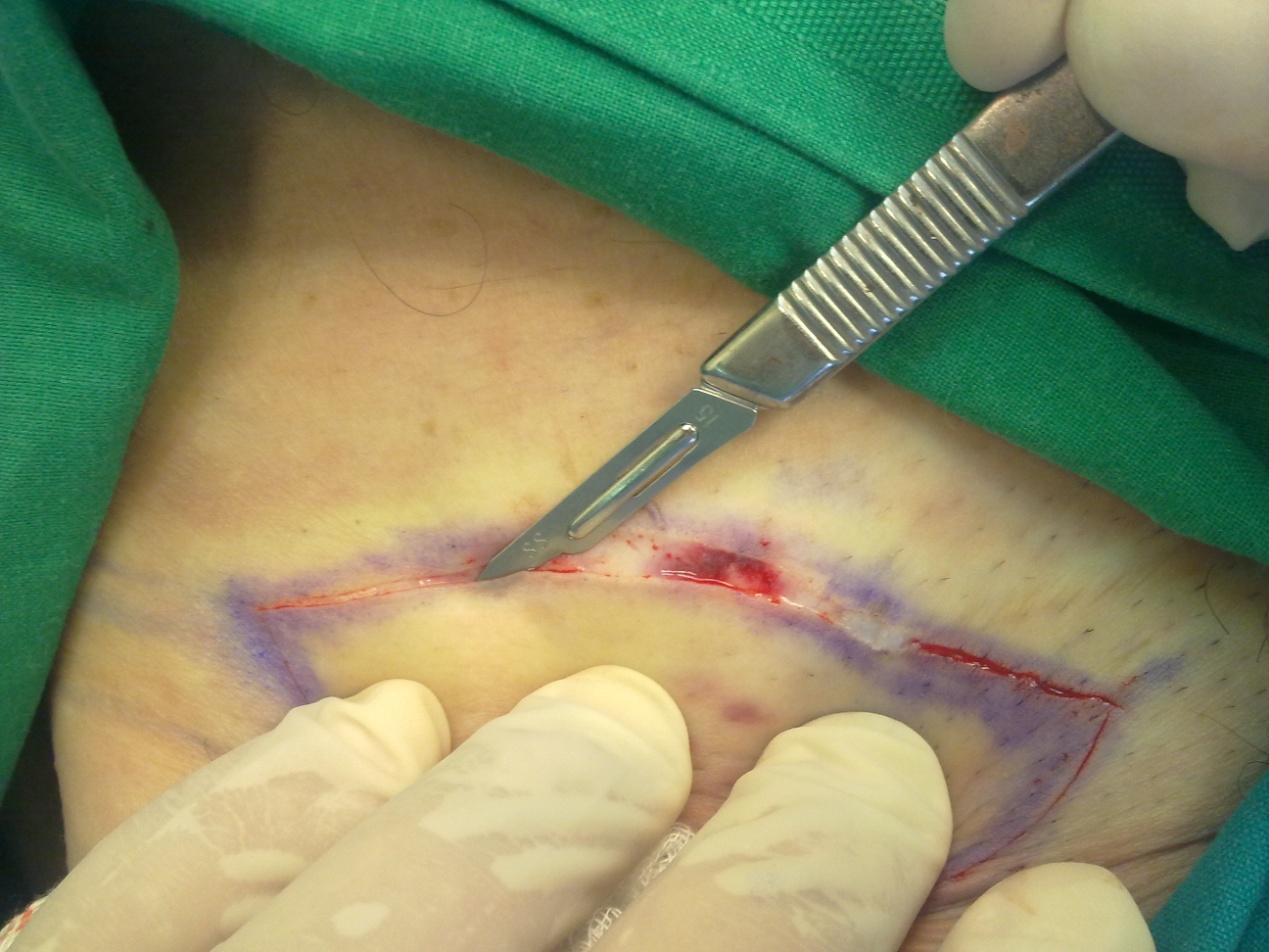 C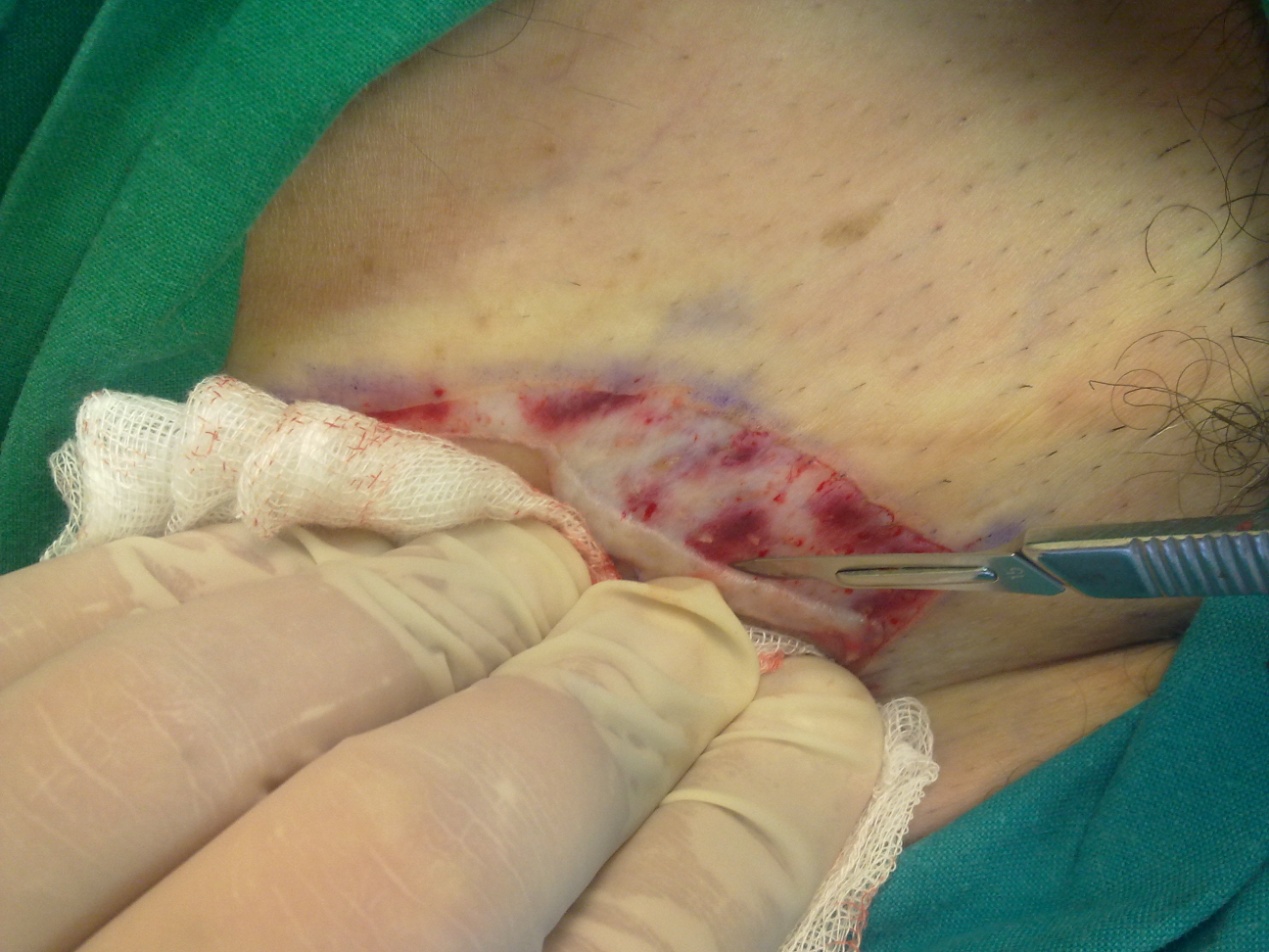 D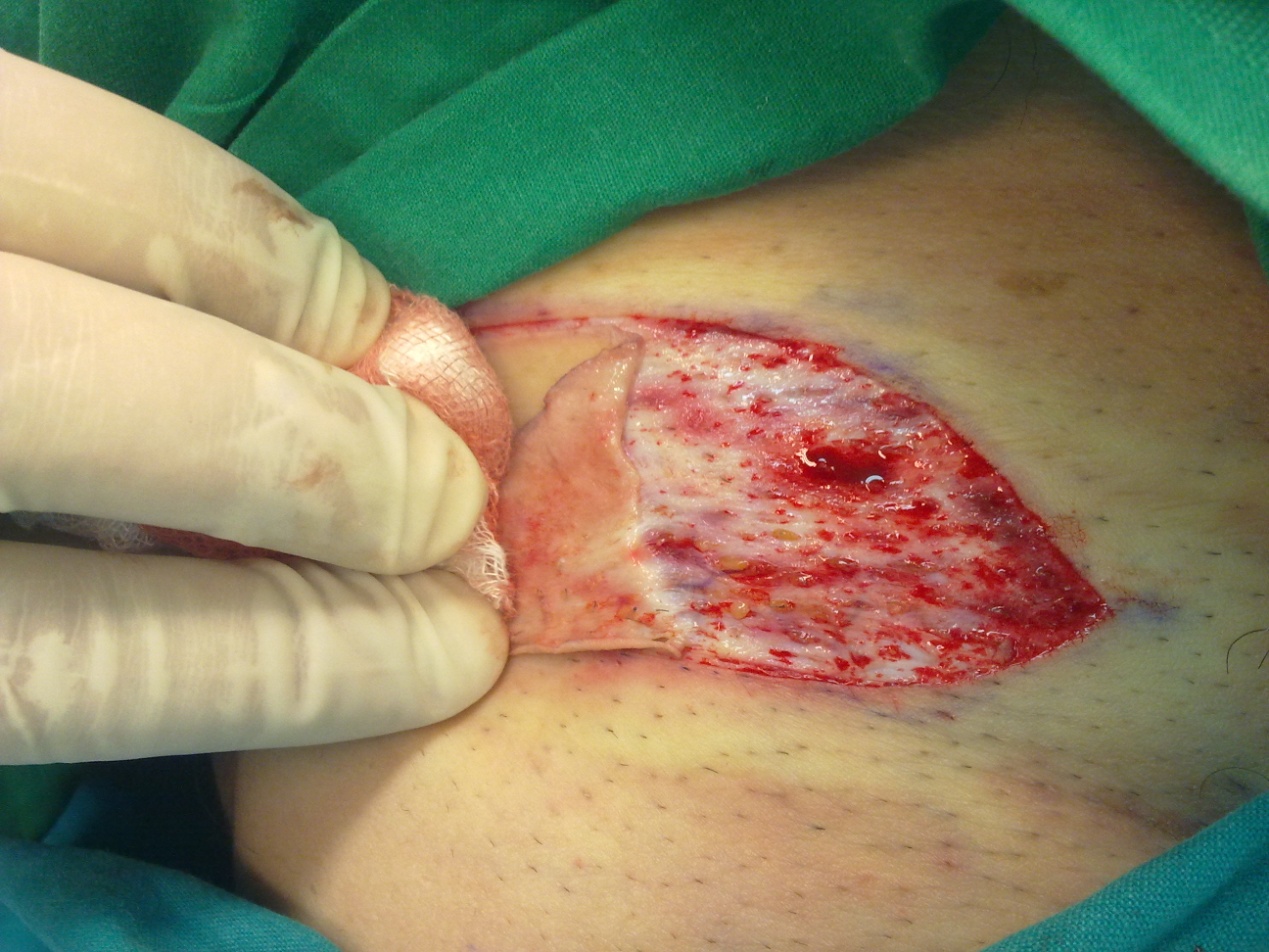 